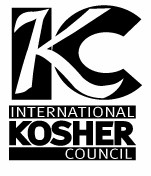 International Kosher Council An Orthodox Kosher Supervision Center City, Philadelphia Division484-857-2177 ikcphilly@gmail.comד"בסExpires 12/31/2023   CERTIFICATIONTHIS IS TO CERTIFY THAT ALL THE FOODS PRODUCED AND PREPARED BY AND AT20th Street Pizza108 S. 20th StreetPhiladelphia, PA 19103AREKosher Pareve (vegan) AND UNDER SUPERVISION FOR ALL YEAR EXCLUDING PASSOVER.THIS CERTIFICATION EXPIRES DECEMBER 31, 2023 AND IS SUBJECT TO RENEWAL AT THAT TIME.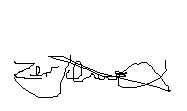 RABBI ZEV SCHWARCZ